The Healing of Naaman’s Leprosy2 Kings, chapter five1. God is looking for a witness – vs.1-7Romans 10:14 - How then shall they call on Him in whom they have not believed? And how shall they believe in Him of whom they have not heard? And how shall they hear without a preacher? A young girl give testimony to God greatness and healing power – Job 33:19-28Our God is a healing God – Matthew 9:35 Hebrews 1:1-3 – Jesus is the image of the Father. If you want to know the will of God, you look at Jesus. Jesus healed all who came to Him. 1 Corinthians 12:9 – Why would God put gifts of healings in His church if He did not want to heal people.  2. Naaman must humble himself before God – vs.8-141 Peter 5:6 - Therefore humble yourselves under the mighty hand of God, that He may exalt you in due time.Do we have God in a box? Are we open to God’s way to receive a miracle? There are contact points and sometimes acts of obedience required.  God is no respecter of persons. It is all equal at the cross – Romans 2:11Man cannot make his own way to God. There is only one way and we must come to God on His terms – Matthew 7:13-14, John 14:63. Naaman dips seven times and perseveres for his miracle – vs.14Hebrews 6:12- That you do not become sluggish, but imitate those who through faith and patience inherit the promises. Seven is the number of completion and perfection. Elijah prays seven times for rain – 1 Kings 18:41-46 Ask, seek and knock – Luke 11:9-104. Elisha refuses a gift and Gehazi is greedyThe blessing of the Lord makes one rich, And He adds no sorrow with it. Proverbs 10:22Elisha rightly refuses a gift that will reinforce Naaman’s pride Gehazi is covetous because he lied and undermined what God was doing in Naaman Greed can take you out of the will of God. Wait on the Lord for His blessings, His way – Proverbs 23:4-5Do not give in to greed or fear, God has promised to take care of you – Hebrews 13:5-6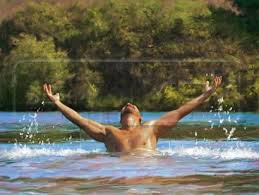 